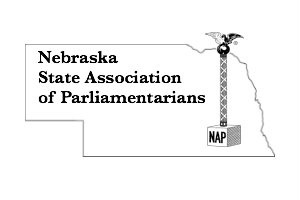 REGISTRATION FORMFor NSAP MembersMay 13, 2022   4:00 - 5:00 p.m.  Annual Meeting       5:30 p.m.  Awards BanquetMay 14, 2022    8:00 a.m. until 3:45 p.m.Best Western Plus – 2201 Wildcat Circle – Lincoln, Nebraska  68521Topics: “How to Turn Three Hours into 45 minutes,” “What Voting Procedure is Best for Your Organization?,” and “Let’s See Your Minutes!”Updated educational resources available for purchase!Name__________________________________________________________Email address ________________ Cell Phone number ___________________Address, City, State, Zip Code ______________________________________________________________________________________________________Registration includes:All workshops by credentialed presenters, handouts, meeting room, banquet, lunch, and snacks.  Complimentary water station. Coffee provided Saturday.Special dietary needs: _________________________________________________Early Bird Registration……………………….……..$100.00 by May 1, 2022Regular Registration………………………….………$130.00 after May 1, 2022Send completed form with check (payable to NSAP) to:Lynna Gene Cook, 7251 Norris Lane, Lincoln, NE 68516Participants responsible for own lodging:Best Western Plus - 2201 Wildcat Circle – Lincoln, Nebraska  68521Call the front desk for a reservation by April 13, 2022:  402.438.0088Mention Nebraska State Association of ParliamentariansSingle room rate $109.99 plus tax 